ПРОГРАММА ПРОМЕЖУТОЧНОЙ АТТЕСТАЦИИучебной дисциплиныОП.01 ЭкономическАЯ теориЯпо специальности среднего профессионального образования46.02.01 Документационное обеспечение управления и архивоведение2018 г.Автор: 	С.А. Крупнова, преподаватель высшей квалификационной категории ГБПОУ  АКТТПОЯСНИТЕЛЬНАЯ ЗАПИСКАЦели проведении промежуточной  аттестацииПри проведении промежуточной  аттестации преподавателями должны быть достигнуты следующие цели:определение степени усвоения информации, изложенной в теоретических источниках, и способности использования знаний в ходе самостоятельной работы и при выполнении практических заданий;стимулирование формирования практических умений и навыков, необходимых в практической, профессиональной деятельности;формирование готовности студентов самостоятельно применять накопленные знания при решении  производственных заданий;оценка уровня полученных студентами знаний в теоретическом курсе, необходимых для профессионального роста;проверка степени достижения целей учебной программы дисциплины «Экономическая теория».	    Формы контроля, которые необходимо выполнить обучающемуся по специальности 46.02.01 Документационное обеспечение управления и архивоведение, для которых читается дисциплина «Экономическая теория».Накопление знаний (в виде информации, основ профессиональной культуры, базовых умений и навыков) обучающихся специальности 46.02.01 Документационное обеспечение управления и архивоведение,  контролируется преподавателем путем проведения следующих видов аттестации:-экзаменОжидаемые результаты обучения В результате изучения учебной дисциплины «Экономическая теория» студент должен:знать:- закономерности функционирования рыночных механизмов на микро- и макроуровнях и методы государственного регулирования; - общие положения экономической теории;уметь:- ориентироваться в вопросах экономической теории в современных условиях;ТЕМАТИЧЕСКИЙ ПЛАН УЧЕБНОЙ ДИСЦИПЛИНЫВИДЫ АТТЕСТАЦИИПриобретенные студентами в ходе изучения дисциплины «Экономическая теория» умения и  знания, включающие в себя: - познания экономических законов; видов конкуренции; роль и функции государства в рыночной экономике, способы измерения результатов макроэкономики, особенности макроэкономики; особенности международной экономики; макроэкономической политики государства, механизмы взаимодействия инструментов денежно-кредитной и бюджетно-налоговой политики, направления социальной политики и методы государственного регулирования доходов; - умения оперировать основными категориями и понятиями экономической теории; использовать источники экономической информации, различать основные учения, школы, строить графики, схемы, анализировать системы национальных счетов, оценивать экономические процессы и явления, применяя инструменты макроэкономического анализа актуальных проблем современной экономики; предлагать способы решения макроэкономических проблем.контролируются преподавателем в рамках промежуточной аттестации:-экзаменПриобретенные обучающимися в ходе изучения дисциплины “Экономическая теория ” умения и  знания, включающие в себя:познания экономических законов; типов экономических систем; особенностей макроэкономики; международной экономики;- умения формулировать представления об экономической науке как системе теоретических и прикладных наук, оценивать и аргументировать собственную точку зрения по экономическим проблемам,  различным аспектам социально- экономической политики государства;       контролируются преподавателем в рамках промежуточной аттестации: экзамен2.1. ЭкзаменИтоговый контроль степени усвоения обучающимися учебных материалов дисциплины «Экономическая теория» проводится в форме экзамена.Экзамен принимает преподаватель дисциплины «Экономическая теория». Экзамен проводится в период, определенный календарным учебным графиком и расписание промежуточной аттестации, в форме устного опроса по вопросам билета и решения заданий практической части.Критерии оценкиРезультаты экзамена оцениваются по пятибалльной шкале и регистрируются в учебном журнале, зачетно-экзаменационной ведомости и зачетной книжке. В случае неявки обучающегося на экзамен преподавателем делается отметка «не явился» в зачетно-экзаменационной ведомости.Для оценки результатов экзамена выбраны следующие критерии:Отметка «5» (отлично) выставляется, если обучающийся:- полно раскрыл содержание учебного материала в объеме, предусмотренном программой;- изложил материал грамотно и логически связанно;- показал умение иллюстрировать теоретические положения конкретными примерами, применять их при выполнении практического задания;- продемонстрировал усвоение сопутствующих вопросов, сформированность и устойчивость используемых при ответе умений и навыков;- отвечал самостоятельно без наводящих вопросов преподавателя;- правильно и полно выполнил практические задания, при этом предполагается, что в логических рассуждениях и обосновании нет пробелов и ошибок, в решении нет ошибок.Отметка «4» (хорошо) выставляется, если ответ обучающегося в основном удовлетворяет требованиям на оценку «5», но при этом имеет один из недостатков:- в изложении допущены небольшие пробелы, не исказившие логического и информационного содержания ответа;- допущены один-два недочета при освещении основного содержания ответа, исправленные по замечанию преподавателя;- допущены ошибка или более двух недочётов при освещении второстепенных вопросов, легко исправленные по замечанию преподавателя;- практические задания выполнено полностью, но обоснования решения недостаточны, допущена одна ошибка или два-три недочёта в выкладках.Отметка «3» (удовлетворительно) выставляется, если обучающийся:- неполно или непоследовательно раскрыл содержание материала, но, при этом показал общее понимание вопроса и продемонстрированы умения, достаточные для усвоения программного материала;- имел затруднения или допустил ошибки в определении понятий,  исправленные после нескольких наводящих вопросов преподавателя;- при выполнении практического задания показал владение обязательными умениями, но допустил более одной ошибки или более двух-трех недочетов.Отметка «2» (плохо) выставляется, если обучающийся:- не раскрыл основное содержание учебного материала;- обнаружил незнание или непонимание большей или наиболее важной части учебного материала;- допустил ошибки в определении понятий, которые не исправил после нескольких наводящих вопросов преподавателя;- допустил существенные ошибки при выполнении практического задания, показавшие, что обучающийся не владеет обязательные умениями по проверяемому материалу и не может применять знания для решения практических задач.Отметка «1» (очень плохо) выставляется, если обучающийся:- обнаружил полное незнание и непонимание учебного материала и не смог ответить ни на один из поставленных вопросов по изучаемому материалу;- не выполнил предложенное практическое задание.3.ИНФОРМАЦИОННОЕ ОБЕСПЕЧЕНИЕОсновные источники:Слагода Вадим Георгиевич  Основы экономической теории : учебник / В.Г. Слагода. — 3-е изд. — М. : ФОРУМ : ИНФРА-М, 2018. — 269 с. — (Среднее профессиональное образование). Электронный ресурс: электронно-библиотечная система znanium.comДополнительные источники:Гражданский кодекс РФ с изменениями и дополнениями. – М., 2006.Анисимов А.А., Артемьев Н.В., Тихонова О.Б. Макроэкономика. Теория, практика, безопасность:  электронное учебное пособие для студентов вузов, обучающихся по экономическим специальностям. Под редакцией Е.Н. Барикаева. М.: ЮНИТИ-ДАНА., 2010Гомола А. И. Экономика для профессий и специальностей социально – экономического профиля: учебник.- М.: Издательский центр «Академия», 2012. – 336 с.Кожевников Н.Н. Основы экономики. Учебник для ссузов. – М., 2005.Основы экономической  теории: Под ред. С. И. Иванова, В 2 книгах. – М.:Вита – Пресс, 2006г.Интернет-ресурсы:Электронный ресурс «Студенческая электронная библиотека «»ВЕДА». Форма доступа www.lib.ua -ru.net Электронный ресурс «Административно-управленческий портал: электронная библиотека деловой литературы и документов, бизнес-форум». Форма доступа www.aup.ru Электронный ресурс «Экономический портал». Форма доступа www.economicus.ru Министерство образования, науки и молодежной политики Нижегородской областиГосударственное бюджетное профессиональное образовательное учреждение«Арзамасский коммерческо-технический техникум»УТВЕРЖДАЮЗам. директора по УПРиЭД____________ А.Н. Ушанков«___» __________ 20__г.Комплект типовых контрольно-измерительных материалов(оценочных средств)для промежуточной аттестацииДисциплина: Экономическая теорияСпециальность:  46.02.01 Документационное обеспечение управления и архивоведениеФорма проведения промежуточной аттестации: экзаменКурс: 2Группа: Преподаватель                                                         __________С.А. КрупноваРассмотрено  на заседании МОПротокол №___ от ____ 20     г.Председатель МО                                                     ______________ Л.И.ЛедянкинаВопросы для подготовки к экзаменуОсновные этапы развития экономики.Основные направления экономической мысли.Экономическая теория как наука. Основные научные школы и современные экономические теории.Предмет, функции экономической теории. Позитивный и нормативный анализ в экономике. Методы экономической науки.Взаимосвязь экономики с другими науками и экономической политикой.Естественные и социальные условия жизни. Проблема ограниченности ресурсов и неограниченности потребностей.Экономические ограничения. Граница производственных возможностей.Основы общественного производства: простые моменты процесса труда, общественный продукт и его движение.Товарное производство. Товар и его свойства. Альтернативные теории формирования стоимости товара и цены.Производство. Элементы и факторы производства, их взаимоотношение и комбинацияПотребности. Потребительский выбор. Предельная полезность.Производственные возможности.Потребительский выбор. Кривая безразличия.  Бюджетная линия.Экономическая система общества, классификация, виды, модели.Типы и модели экономических систем.Экономический рост. Типы экономического роста.Эффективность производства. Показатели эффективности производства.Эластичность спроса по цене.Эластичность спроса по доходам.Перекрестная эластичность.Эластичность предложения.Издержки. Виды издержек.Конкуренция. Cсовершенная конкуренция.Конкуренция. Рынок монополии, монопсонии, олигополии.Валовой национальный продукт. Методы расчета ВНП.Рынок. Спрос и предложение.Деньги. Функции денег.Деньги. Виды денег. Денежная масса и денежный оборот.  Инфляция. Виды инфляции.Спрос. Теория спроса. Закон спроса. Факторы, влияющие на спрос.Предложение. Теория предложения. Закон предложения. Факторы, влияющие на закон предложения.Рыночное равновесие.Экономические взаимосвязи в системе цен.Доходы населения. Причины неравенства доходов.Доходы населения. Уровень жизни и его показатели.Банковская система и ее структура. Центральный банк и его роль в экономике.51. Коммерческий банк, его операции, роль в экономике.Банк. Банковские услуги.Собственность. Формы собственности.Кредит. Формы кредита.Кредит. Функции кредита.Безработица. Формы и виды безработицы. Занятость населения. Проблемы занятости Цели и задачи социальной политики.Типы и факторы экономического роста.Мировое хозяйство: предпосылки возникновения, структура.Международная торговля товарами и услугами. Международные валютно-кредитные отношения.Тенденции развития мирового хозяйства.Формы внешнеэкономических связей. Платежный баланс: сущность и структура.Типовые задачи к экзаменуЗадача № 1.	В таблице показана зависимость общих затрат предприятия от количества производимой продукции.Рассчитайте постоянные, переменные, предельные, средние общие, средние постоянные, средние переменные издержки. Задача № 2.В таблице показана зависимость общих затрат предприятия от количества производимой продукции.Рассчитайте постоянные, переменные, предельные, средние общие, средние постоянные, средние переменные издержки.	Задача № 3.Фирма находится в условиях совершенной конкуренции. В таблице представлена зависимость общих затрат от количества. Определите положение, в котором фирма максимизирует прибыль, если цена 10 рублей.Задача № 4.Постройте кривые общей полезности, на апельсины на основе следующих данных:Задача № 5.Задача № 6.В таблице приведены шкалы спроса и предложения некоторого товара. Заполнить графы: Избыточное предложение; Объем продаж; Выручка; Затраты; Прибыль.Отметить точку равновесия на рынке.Найдите наиболее выгодную цену для продавца, Если себестоимость 100руб. за единицу товара.Задача № 7.В таблице приведены шкалы спроса и предложения некоторого товара. Заполнить графы «Избыточное предложение», «Объем продаж», «Выручка», «Затраты», «Прибыль».	Отметить строчку, соответствующую положению равновесия на рынке.	Найдите наиболее выгодную цену для продавца.	Себестоимость 100 руб. за единицу товара.Задача № 8.	У школьников имеется 350 руб. из нужно потратить на приобретение учебников и тетрадей. Цены, которых 100руб. и 50 руб. Сколько единиц каждого товара нужно приобрести? Зависимость количества и предельной полезности представлена в таблице:Задача № 9.Спрос на товар представлен уравнением Qd = 100-Р, функция предложения Qs = 2Р-50, где Р – цена, руб., Qd, Qs – величина спроса и предложения. Найдите равновесную цену и равновесное количество. Определите ситуацию на рынке, если цена снизится до 40руб.Задача № 10.	Определить точку потребительского равновесия для потребителя, имеющего доход 22 тыс.руб. в неделю. Покупки распределяются между товарами X и Y, при этом Рх = Ру = 2тыс.руб. Карта безразличия данного потребителя представлена в таблице:Задача № 11.	Имеются данные об издержках производства фирмы, действующей на рынке совершенной конкуренции.	Найдите точку максимальной прибыли. Если цена равна:		А) 18 рублей		Б) 16 рублей.Задача № 12.Используя данные, приведенные в таблице, построй кривые TR, MC, MR, ACР = 100 руб.	Найдите точку нулевой прибыли.Задача 13Охарактеризуйте эффективность использования ресурсов в точках N, M, R c координатами соответственно (1;0), (4;8), (4;3).Задача 14Мастер затрачивает на изготовление деревянной ложки 30 мин. И еще 20 мин на ее роспись. Его ученик затрачивает на изготовление ложки 1 час, а на роспись – 30 мин. Какое максимальное количество ложек они могут произвести за 8-часовой рабочий день?Задача 15Определите эффективность работы предприятия, если выручка от реализации готовой продукции составила 8342 тыс. руб., а суммарные затраты на выпуск продукции – 5247 тыс. руб.Задача 16Определите эффективность работы предприятия, если выручка от реализации готовой продукции составила 4000 тыс. руб., а суммарные затраты на выпуск продукции – 3700 тыс. руб.Задача 17Определите эффективность работы предприятия, если выручка от реализации готовой продукции составила 1,45 млн. руб., а суммарные затраты на выпуск продукции – 0,94 млн. руб.Задача 18Постройте кривую производственных возможностей для изготовления кроссовок и валенок, используя данные таблицы:Охарактеризуйте эффективность использования ресурсов в точках N, M, c координатами соответственно (1;0), (4;8).Задача 19Постройте кривую производственных возможностей для изготовления кроссовок и валенок, используя данные таблицы:Охарактеризуйте эффективность использования ресурсов в точках F, N, M, c координатами соответственно (2;40), (3;40), (2;20).Задача 20Постройте кривую производственных возможностей для изготовления кроссовок и валенок, используя данные таблицы:Охарактеризуйте эффективность использования ресурсов в точках C, G, K, c координатами соответственно (12; 2), (1; 9), (4; 14).Задача 21       Определите скорость обращения денег, если известно, средний уровень цен - 5тыс. руб., количество товара – 10000 условных единиц, денежная масса составляет 20 тыс. руб.Задача 22       Определите денежную массу, если скорость обращения денег равна 4, количество товара  - 40000 условных единиц, средний уровень цен – 20 тыс. руб.Задача 24       Определите валовой национальный продукт, если денежная масса равна 1 млн. руб., скорость обращения денег – 5.Задача 25       Определите скорость обращения денег, если известно, средний уровень цен - 10 тыс. руб., количество товара – 20000 условных единиц, денежная масса составляет 40 тыс. руб.Задача 26       Определите денежную массу, если скорость обращения денег равна 8, количество товара  - 80000 условных единиц, средний уровень цен – 40 тыс. руб.Задача 27       Определите валовой национальный продукт, если денежная масса равна 10 млн. руб., скорость обращения денег – 20.Задача 28       Определите денежную массу, если скорость обращения денег равна 5, количество товара  - 100000 условных единиц, средний уровень цен – 50 тыс. руб.Задача 29       Определите валовой национальный продукт, если денежная масса равна 20 млн. руб., скорость обращения денег – 10.Задача № 30Имеются следующие данные (трлн. руб.):Постройте счёт производства. Определите ВВП в рыночных ценах и ВНД (каждый показатель рассчитать двумя методами).Имеются следующие данные (трлн руб.):Постройте счёт производства и счёт образования доходов. Определите ВВП в рыночных ценах.Задача № 31Исходные данныеПостроить кривые спроса и предложения.Найти равновесную цену.Определите ситуацию на рынке, если цена 500руб. и 300руб.Вычислить объем излишка или дефицита.Задача № 32Оценка опроса тремя покупателями выражается в следующей таблице:	Построить единую шкалу спроса.	Рассчитать коэффициент эластичности спроса при цене первоначальной и конечной.Задача № 33Является ли спрос на товар эластичным, если известно:Задача № 34Предприятие находится в условиях совершенной конкуренции. Зависимость общих затрат от выпуска продукции представлена в таблице. На рынке цена установилась на уровне 6 рублей. Сколько продукции должно производить предприятие, чтобы достичь максимума прибыли.Задача № 35	Определите предельную полезность каждого товара. Постройте кривые общей и предельной полезности.Имеются следующие данные по РФ за 2012г. (в текущих ценах; млрд. руб.):Определите объём ВВП (в рыночных ценах) тремя методами.Задача №36Имеются статистические данные, отражающие экономическую деятельность РФ за 2010 год, млн руб.:Определите следующие показатели:1) ВВП в рыночных ценах производственным методом;2) ВВП в рыночных ценах методом конечного использования;3) Статистическое расхождение;4) Валовой национальный доход;5) Валовой располагаемый доход;6) Валовое сбережение;7) Чистое кредитование или заимствование.Министерство образования, науки и молодежной политики Нижегородской областиГосударственное бюджетное профессиональное образовательное учреждениеАрзамасский коммерческо-технический техникумУТВЕРЖДАЮЗам. директора по УПРиЭД_____________ А.Н. Ушанков«___» __________ 20__г.Одобрена  методическим объединением     экономических дисциплинПротокол  №___от «___»_____________20      гПредседатель МО:_________________Л.С.КозинаНаименование раздела дисциплиныКол-вочасов В т.ч. ЛПЗРаздел 1 Введение в экономическую теорию 206Раздел 2. Микроэкономика40 6Раздел 3 Макроэкономика242Итого8414ЭкзаменВыпуск в ед-цу времени, шт.Общие затраты, ТС, руб.010011402200330044405600Выпуск в ед-цу времени, шт.Общие затраты, ТС, руб.015012002280338045005660Q, шт.ТС, руб.108001186012930131020141130151250Кол-во апельсинов, шт.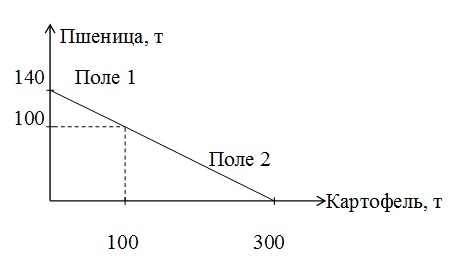 Общая полезность, руб.110219327435540642Цена за ед-цу, т.р.Величина спроса, штВеличина предложения, шт125181612614181271126128529129330130232Цена за ед-цу, руб.Величина спроса, штВеличина предложения, шт.65040095055050080045065065035085045025010503001501200200Кол-во товаровТетрадиУчебникиКол-во товаровMVMV159246335423511112233QxQyQxQyQxQy21331251236486944,55677637586Q0123456FC10101010101010VC013,527,042,560,080,0105,0Q0123456FC120120120120120120120VC0608090105140210АВСDEFКроссовки (тыс. пар) (X)012345Жвачка (тыс. шт.) (Y)987530АВСDEFТракторы76432Сеялки01019273440АВСDEFПушки, тыс. шт.151412950Самолеты, шт.0123451Выпуск товаров и услуг в основных ценах3835,52Оплата труда наёмных работников1032,53Субсидии на производство и импорт99,34Промежуточное потребление1804,55Налоги на производство и импорт376,76Экспорт товаров и услуг531,57Импорт товаров и услуг444,78Другие налоги на производство111,69Другие субсидии на производство3,410Доходы от собственности, полученные от "остального мира"20,911Доходы от собственности переданные "остальному миру"47,01Выпуск товаров и услуг в основных ценах20002Промежуточное потребление10003Налоги на продукты и импорт2004Субсидии на продукты и импорт505Оплата труда наёмных работников, выплаченная резидентами5006Другие налоги на производство307Другие субсидии на производство108Импорт товаров и услуг209Экспорт товаров и услуг3010Оплата труда, полученная резидентами от нерезидентов1Спрос Цена Предложение 50055080065045065085035045010502503001200150200Цена1000130015001750Покупатель А1000800700500Покупатель В1000900800600Покупатель С3000260025002200Цена, тыс.руб.1824Величина спроса, тыс.шт.5522Выпуск, Q штОбщие затраты, ТС, руб.07110215323429537Кол-во товаров1618202224Общая полезность2023252626,81Выпуск в основных ценах107956,12Промежуточное потребление54671,63Налоги на продукты9492,34Субсидии на продукты177,85Оплата труда наёмных работников31577,96Налоги на производство и импорт12745,17Субсидии на производство и импорт335,78Валовая прибыль экономики и валовые смешанные доходы18611,79Расходы на конечное потребление:Расходы на конечное потребление:10домашних хозяйств30543,511государственного управления11664,812некоммерческих организаций, обслуживающих домашние хозяйства263,313Валовое накопление-Валовое накопление-14в том числе:-в том числе:-15Валовое накопление основного капитала13768,016Изменение запасов материальных оборотных средств2496,517Экспорт товаров и услуг18428,018Импорт товаров и услуг13860,119Статистическое расхождение-705,01Выпуск в основных ценах82054614,92Промежуточное потребление42014537,43Налоги на продукты6462567,94Субсидии на продукты194104,25Текущие трансферты, полученные от "остального мира"302445,16Текущие трансферты, переданные "остальному миру"4123577Расходы на конечное потребление:Расходы на конечное потребление:8домашних хозяйств23617623,39государственного управления8671323,710некоммерческих организаций, обслуживающих домашние хозяйства225726,211Валовое накопление основного капитала10014340,112Изменение запасов материальных оборотных средств458289,913Капитальные трансферты, полученные от "остального мира"19977,514Капитальные трансферты, переданные "остальному миру"24449,715Доходы от собственности, полученные от "остального мира"1023993,716Доходы от собственности, переданные "остальному миру"224307317Импорт товаров и услуг978961418Экспорт товаров и услуг13529310,919Оплата труда наемных работников22995635,920Сальдо заработной платы, полученной за границей и выплаченной в России нерезидентам-25876921Налоги на производство и импорт8494621,822Субсидии на производство и импорт275454,323Приобретение минус выбытие непроизведенных нефинансовых активов0